INDICAÇÃO Nº 4962/2018Sugere ao Poder Executivo Municipal que proceda a manutenção nas dependências do Parque dos Jacarandás. Excelentíssimo Senhor Prefeito Municipal, Nos termos do Art. 108 do Regimento Interno desta Casa de Leis, dirijo-me a Vossa Excelência para sugerir ao setor competente que proceda a manutenção nas dependências do Parque dos Jacarandás.Justificativa:Na ultima sexta feira dia 26/10 foi realizado na Câmara Municipal o Projeto “Câmara do Futuro” com a participação dos alunos do 5º ano A e B do Ciep Padre Victório Freguglia, onde uma das alunas, Vereadora Mirim Beatriz de Azevedo dos Santos, apresentou a referida Indicação com a seguinte sugestão:“Por meio de vistoria realizada pelos alunos desta unidade escolar e familiares, pôde ser constatado que próximo ao espaço que é destinado a apresentação de eventos, há diversos fios expostos, o que pode gerar acidentes com os frequentadores, principalmente as crianças. Foi ainda apontada, a necessidade de manutenção na pista de caminhada, já que pequenos buracos foram observados, podendo ocasionar a queda dos frequentadores.”Plenário “Dr. Tancredo Neves”, em 31 de Outubro de 2018.José Luís Fornasari“Joi Fornasari”- Vereador -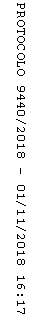 